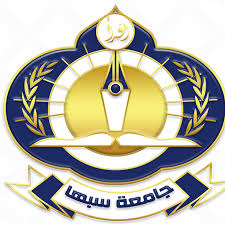 إدارة شؤون أعضاء هيئة التدريسنموذج إجازة وضع   تفيدكم/ جامعة سبها بأن السيدة/.................................................................................. الجنسية/.................................. يحمل جواز سفر رقم (                     ) يعمل لدى الجامعة بصفة عضو هيئة تدريس بكلية(......................)  بقسم/.............  للعام الجامعي      20م-      20م قد منحت إجازة وضع لمدة 45 يوم تبدأ بتاريخ    /    /  20م وتنتهي بتاريخ     /     /     20م.وتقبلوا مني فائق التقدير والاحترام                                 يعتمد                                    مدير إدارة شؤون أعضاء هيئة التدريس لجامعة سبها*المرفقاترسالة الكلية (( طلب كتابي )) تقرير طبيصورة إلى /**الملف الوظيفي لعضو هيئة التدريس